4 а класс 25.05 Русский язык Тема. Морфологические признаки частей речи (обобщение).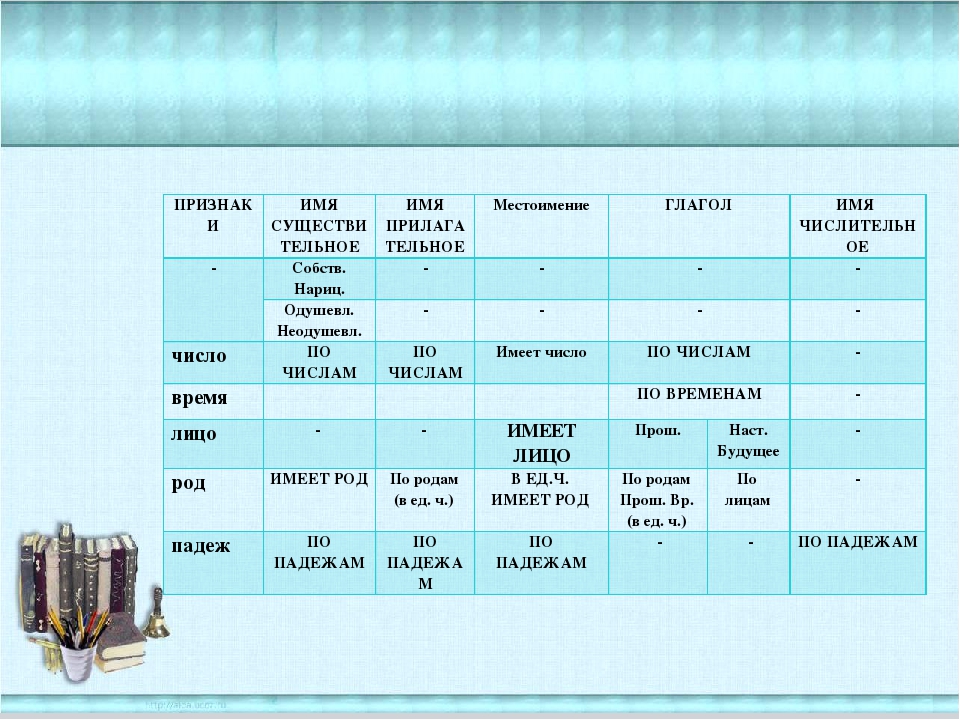 Воспользуйся справочным материалом учебника с.146-148Выполни задания к упражнению 302, 303.Желаю удачи!